Syndicat des Directrices et Directeurs d’École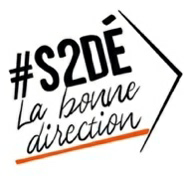 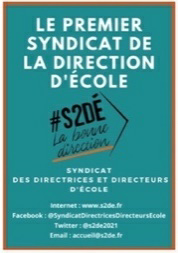 27, Impasse des Prés Neufs 83590 GONFARON (siège social)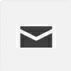 accueil@s2de.fr  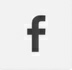 @SyndicatDirectricesDirecteursEcole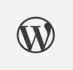                                      www.s2de.fr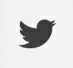             @s2de2021FORMULAIRE D’ADHÉSION 2023-2024 Avant le 31 août 2023 : 75 Euros *A partir du 1er septembre 2023 : 93 Euros *Si adhérent SNE-CSEN : 75 Euros toute l’année 2023-2024 - numéro adhérent SNE :                                       Prénom :	Nom : Pseudo Facebook (pour participer au groupe fermé des adhérents) :Adresse complète : Téléphone : Email de contact : École en 2023-2024 : Département d’exercice : Adhérent en 2022-2023  ⚪ Oui  ⚪ NonRèglement : Carte Bleue  ⚪ 1 fois ⚪ 3 fois (*) via le site HelloAsso Chèque  ⚪ 1 chèque ⚪ 3 chèques (*) à envoyer au siège social*Possibilité de régler l’adhésion en 1 fois ou en 3 fois (3 x 25 Euros avant le 31 août 2023 ou 3 x 31 Euros après le 1er septembre 2023)Date :								Signature :